Patient Health Questionnaire – AdultFor Practice Use OnlyUpdated 26/05/2022	Dr S BRENNAN, MBChBDr J GRAY, BSc, MBChB, MRCGP (2013) Dr E A O’LEARY, BSc, MBChB, DRCOG, DFFP, MRCGP (2011)Dr K DURKAN, MBChB, BSc (Hons), MRCGPDr S TAHIR, MBBS, DRCOG, MRCGP (2018)Dr S SHETTY, MBBS, DRCOG, GPwSI Substance Misuse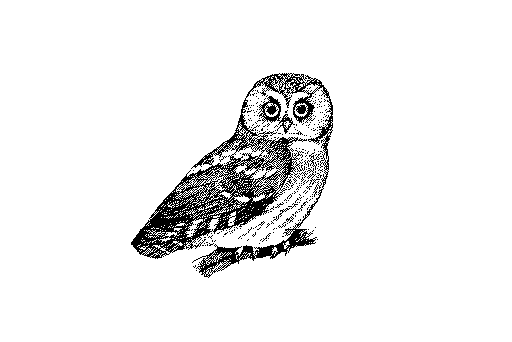 Bankfield SurgeryHuddersfield RoadEllandWest YorkshireHX5 9BATel: 01422 374662  www.bankfieldsurgery.org.ukPersonal DetailsPersonal DetailsPersonal DetailsPersonal DetailsPersonal DetailsPersonal DetailsName:Name:Name:DOB:DOB:Age:Address:Address:Address:Address:Address:Address:Home Number:Mobile Number:Mobile Number:Mobile Number:Email address:Email address:Preferred Contact Method (please circle):          SMS          Email          LetterPreferred Contact Method (please circle):          SMS          Email          LetterPreferred Contact Method (please circle):          SMS          Email          LetterPreferred Contact Method (please circle):          SMS          Email          LetterPreferred Contact Method (please circle):          SMS          Email          LetterPreferred Contact Method (please circle):          SMS          Email          LetterEthnicity:Ethnicity:First Language:First Language:First Language:First Language:	Previous GPDr:Surgery:Accessible InformationIf you need help communicating with us or with the way we communicate with you e.g braille, large font letters, sign language, please give details below:Medical HistoryPlease list any long term conditions you have e.g. Asthma, COPD, Diabetes etc:MedicationPlease list any medication you are currently taking:AllergiesAllergiesAllergiesAllergiesAllergiesAllergiesAre you allergic to any medications, substances or foods?       Yes          NoPlease give details:Are you allergic to any medications, substances or foods?       Yes          NoPlease give details:Are you allergic to any medications, substances or foods?       Yes          NoPlease give details:Are you allergic to any medications, substances or foods?       Yes          NoPlease give details:Are you allergic to any medications, substances or foods?       Yes          NoPlease give details:Are you allergic to any medications, substances or foods?       Yes          NoPlease give details:		Family History		Family History		Family History		Family History		Family History		Family HistoryDo any members of your family suffer with any of the following conditions? (Please tick all that apply)Do any members of your family suffer with any of the following conditions? (Please tick all that apply)Do any members of your family suffer with any of the following conditions? (Please tick all that apply)Do any members of your family suffer with any of the following conditions? (Please tick all that apply)Do any members of your family suffer with any of the following conditions? (Please tick all that apply)Do any members of your family suffer with any of the following conditions? (Please tick all that apply)ConditionYesRelationship to youConditionYesRelationship to youAsthmaHeart ProblemsCancerHigh Blood PressureCOPDStrokeDiabetesOther (please specify)EpilepsyOther (please specify)CarerCarerAre you a carer?     Yes        NoIf yes, what is their relationship to you?  Relative        Friend       NeighbourEmergency Contact DetailsEmergency Contact DetailsContact 1Contact 1Name:Name:Relationship to you:Next of Kin?     Yes          NoAddress:Address:Home Number:Mobile Number:Contact 2Contact 2Name:Name:Relationship to you:Next of Kin?     Yes          NoAddress:Address:Home Number:Mobile Number:You should notify the individual(s) you have maned above that you have provided us with their information and that we will hold this information within your electronic medical record.You should notify the individual(s) you have maned above that you have provided us with their information and that we will hold this information within your electronic medical record.AlcoholAlcoholAlcoholAlcoholAlcoholAlcoholAlcoholAudit – C QuestionsScoring SystemScoring SystemScoring SystemScoring SystemScoring SystemScoreAudit – C Questions01234ScoreHow often do you have a drink containing alcohol?NeverMonthly or less2-4 times per month2-3 times per week4+ times per weekHow many units of alcohol do you drink on a typical day when you are drinking?1-23-45-67-810+How often have you had 6 or more units (if female) or 8 or more units (if male), on a single occasion in the last year?NeverLess than monthlyMonthlyWeeklyDaily or almost dailyIf your score is less than 5 you do not need to complete the section below.If your score is less than 5 you do not need to complete the section below.If your score is less than 5 you do not need to complete the section below.If your score is less than 5 you do not need to complete the section below.TotalTotalAudit Questions (if your score is 5 or more please complete the following questions).Scoring SystemScoring SystemScoring SystemScoring SystemScoring System01234ScoreHow often during the last year have you found that you were not able to stop drinking once you had started?NeverLess than monthlyMonthlyWeeklyDaily or almost dailyHow often during the last year have you failed to do what was normally expected of you because of your drinking?NeverLess than monthlyMonthlyWeeklyDaily or almost dailyHow often during the last year have you needed an alcoholic drink in the morning to get yourself going after a heavy drinking session?NeverLess than monthlyMonthlyWeeklyDaily or almost dailyHow often during the last year have you had a feeling of guilt or remorse after drinking?NeverLess than monthlyMonthlyWeeklyDaily or almost dailyHow often during the last year have you been unable to remember what happened the night before because you had been drinking?NeverLess than monthlyMonthlyWeeklyDaily or almost dailyHave you or somebody else been injured as a result of your drinking?NoYes but not in the last yearYes during the last yearHas a relative, friend, doctor or other health worker been concerned about your drinking or suggested that you cut down?NoYes but not in the last yearYes during the last yearTotalIf your score is 7 or more, we would like to offer you help to cut down on your alcohol intake. Would you like help with this?     Yes          No If your score is 7 or more, we would like to offer you help to cut down on your alcohol intake. Would you like help with this?     Yes          No If your score is 7 or more, we would like to offer you help to cut down on your alcohol intake. Would you like help with this?     Yes          No If your score is 7 or more, we would like to offer you help to cut down on your alcohol intake. Would you like help with this?     Yes          No If your score is 7 or more, we would like to offer you help to cut down on your alcohol intake. Would you like help with this?     Yes          No If your score is 7 or more, we would like to offer you help to cut down on your alcohol intake. Would you like help with this?     Yes          No If your score is 7 or more, we would like to offer you help to cut down on your alcohol intake. Would you like help with this?     Yes          No SmokingWhat is your smoking status?     Smoker                        Ex-smoker                             Never SmokedWhat do you smoke?     Cigarettes         Cigars         E-Cigarettes         Other         Please specify:How many/much do you smoke?Would you like help to stop smoking?     Yes          NoDepending on your responses to the questions on this form we may contact you to arrange an appointment with an appropriate clinician.Nominated PharmacyPrescriptions are now sent electronically to the pharmacy of your choice.  Please specify your preferred pharmacy:Text and EmailIf you do not wish to receive information this way, please ask at reception to complete an Opt Out form.  It is your responsibility to inform us if your contact details change.Annual Review Required (Long Term Conditions)?   Yes     NoAnnual Review Required (Long Term Conditions)?   Yes     NoRecall Added?  Yes     No Recall Added?  Yes     No Smoking Cessation Advice Appointment Required?  Yes     NoSmoking Cessation Advice Appointment Required?  Yes     NoBooked?           Yes     NoBooked?           Yes     NoAppointment with Pharmacist Required?                   Yes     NoAppointment with Pharmacist Required?                   Yes     NoBooked?           Yes     NoBooked?           Yes     NoRegistered by (initials):Completed by (initials):Completed by (initials):Check by (Initials):